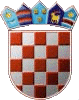 REPUBLIKA HRVATSKAKOPRIVNIČKO- KRIŽEVAČKA ŽUPANIJAOPĆINA SVETI IVAN ŽABNOOpćinsko vijećeKLASA: 023-01/14-01/01URBROJ: 2137/19-02/1-14-4Sveti Ivan Žabno, 10. rujna 2014.	Na temelju članka 32. Statuta Općine Sveti Ivan Žabno («Službeni glasnik Koprivničko- križevačke županije» broj 10/13) i članka 74. Poslovnika Općinskog vijeća Općine Sveti Ivan Žabno («Službeni glasnik Koprivničko- križevačke županije» broj 12/09 i 6/13), sazivam 9. sjednicu Općinskog vijeća Općine Sveti Ivan Žabno za dan 15. rujna 2014. godine (ponedjeljak) u 19,00 sati.	Sjednica će se održati u zgradi Općine Sveti Ivan Žabno, Trg Karla Lukaša 11, Općinska vijećnica. Za sjednicu predlažem sljedeći       D N E V N I   R E DDonošenje Polugodišnjeg izvještaja o izvršenju Proračuna Općine Sveti Ivan Žabno za 2014. godinu za razdoblje od 1. siječnja do 30. lipnja 2014. godine,Donošenje Procjene ugroženosti od požara i tehnološke eksplozije za Općinu Sveti Ivan Žabno,3.   Donošenje Plana zaštite od požara za Općinu Sveti Ivan Žabno,4.   Donošenje Procjene ugroženosti stanovništva, materijalnih i kulturnih dobara i       okoliša od katastrofa i velikih nesreća,Zahtjevi za oslobađanjem od plaćanja komunalne naknade:Gaši Tereza     b) Nikola Vuglić         Pitanja članova Općinskog vijeća.Svi materijali iz predloženog dnevnog reda dostavljaju se uz poziv za sjednicu.	Molim članove Općinskog vijeća da na sjednicu dođu u zakazano vrijeme, a eventualnu  spriječenost opravdaju telefonom na broj 048/851-041.O tome obavijest:Članovi Općinskog vijeća,Općinski načelnik,Zamjenik općinskog načelnika,Radio Križevci. 							          PREDSJEDNICA:                                                                                                  Dunja Trakoštanec Jokić, v.r.